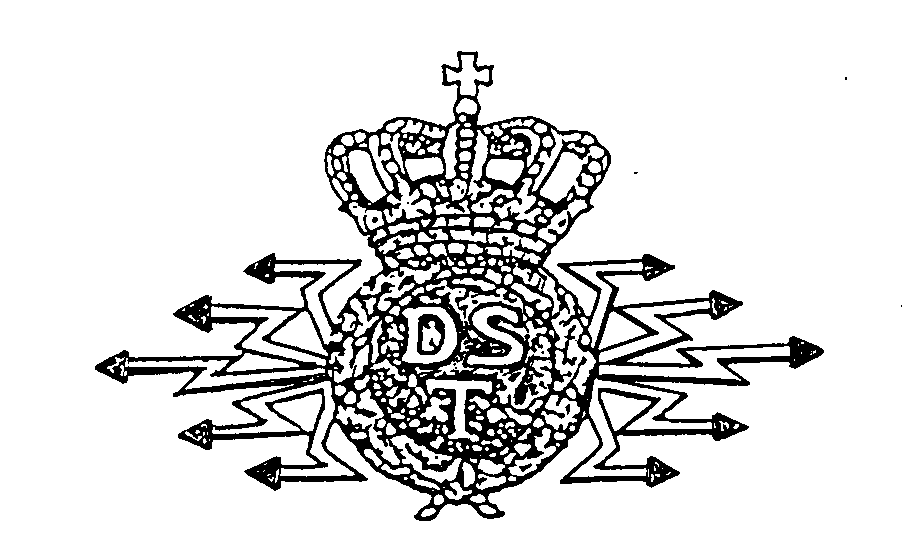 FORENING AF TELEPENSIONISTER					Den 7. november 2023  Julefrokost 2023.Kære venner og medpensionister!Så er det atter tid for tilmelding til årets store begivenhed:Telepensionisternes julefrokost i Århus og Aalborg.Julefrokost i Århus:Frokosten holdes tirsdag den 5. december  kl. 12.00 i Slet.  Dørene er åbne fra kl. 11. Pris i år er: 150 kr. alt incl.  Mad og drikkevarer som vi plejer.Tilmelding snarest og senest mandag den 27. november til en af følgende:Inge-Marie – Ie Hald (40169922) -  Aage Jonassen (23314465)           Underholdning - musik - sang og amerikansk lotteri – vi ses!Julefrokost i Aalborg:Frokosten holdes mandag den 4. december kl. 12.00 i Porthusgade.. Pris i år er: 150 kr. alt incl. Mad og drikkevarer som vi plejer.Tilmelding snarest og senest mandag den 27. november til:Inger Uhrenholt (51808893) Vedrørende kontingent for 2024: ( kontingentet er 360 kr.)Medlemmer der får deres pension fra TDC pensionskasse, bliver opkrævet af TDC pensionskassen. Opkrævningen sker månedsvis ( 30 kr. pr. måned). Alle øvrige kan, hvis I deltager til julefrokosten ( gælder både Århus og Aalborg), betale 2024 kontingent ( 360 kr.) ved denne lejlighed.Det er nemmere både for kassereren og for jer selv. Nu også Mobile Pay på 432582Hvis I ikke deltager i julefrokosten - kan I nu betale på konto Foreningens kontonr.   reg.nr.  1944   kontonr.   68 96 48 69 75  (Nordea)Med venlig hilsenPå bestyrelsens vegneIe Hald